О внесении изменений № 4в перечень главных администраторовдоходов бюджета Яшкинского муниципального района,закрепляемые за ними виды (подвиды) доходов бюджетаЯшкинского муниципального районаВ соответствии с пунктом 2 статьи 20 Бюджетного кодекса Российской Федерации  и приказом Министерства Финансов Российской Федерации от 01.07.2013 г. № 65н «Об утверждении Указаний о порядке применения бюджетной классификации Российской Федерации», в целях исполнения бюджета Яшкинского муниципального района в 2018 году ПРИКАЗЫВАЮ:1. Внести в перечень главных администраторов доходов бюджета Яшкинского муниципального района, закрепляемые за ними виды (подвиды) доходов бюджета Яшкинского муниципального района к решению Совета народных депутатов Яшкинского муниципального района пятого созыва от 29.12.2017 г. № 358-р « О бюджете Яшкинского муниципального района на 2018 год и на плановый период 2019 и 2020 годов» следующие изменения:после строки:дополнить строкой следующего содержания:2. Отделу автоматизированных систем финансовых расчетов (Ванюкову В.Н.) обеспечить размещение настоящего приказа на официальном сайте Яшкинского муниципального района Кемеровской области.3. Контроль за исполнением настоящего приказа оставляю за собой.4. Настоящий приказ вступает в силу со дня подписания.Начальник финансового управленияпо Яшкинскому району			Г.Н. ПаульС приказом ознакомлен:		В.Н. Ванюков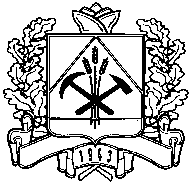                                                         КЕМЕРОВСКАЯ  ОБЛАСТЬФинансовое управление по Яшкинскому районуП Р И К А З«23» марта 2018                        пгт. Яшкино                                           №   13Фи9202 18 05030 05 0000 180Доходы бюджетов муниципальных районов от возврата иными организациями остатков субсидий прошлых лет9202 19 25018 05 0000 151Возврат остатков субсидий на реализацию мероприятий федеральной целевой программы "Устойчивое развитие сельских территорий на 2014 - 2017 годы и на период до 2020 года" из бюджетов муниципальных районов